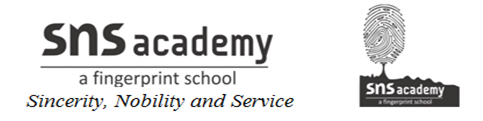 Types of Algebraic ExpressionBottom of FormTypes of algebraic expressions may further be distinguished in the following four categories.They are: monomial, binomial, trinomial,  polynomial.1. Monomial: An algebraic expression which consists of one non-zero term only is called a monomial.Examples of monomials:a is a monomial in one variable a.10ab2 is a monomial in two variables a and b.
5m2n is a monomial in two variables m and n.
2b is a monomial in one variable b.
2ax/3y is a monomial in three variables a, x and y.
2. Binomial: An algebraic expression which consists of two non-zero terms is called a binomial.Examples of binomials:m + n is a binomial in two variables m and n.a2 + 2b is a binomial in two variables a and b.

5x3 – 9y2 is a binomial in two variables x and y.

b3/2 + c/3 is a binomial in two variables b and c.

5m2n2 + 1/7 is a binomial in two variables m and n.3. Trinomial: An algebraic expression of three non-zero terms only is called a trinomial.Examples of trinomial:x + y + z is a trinomial in three variables x, y and z.2a2 + 5a + 7 is a trinomial in one variables a.

xy + x + 2y2 is a trinomial in two variables x and y.

-7m5 + n3 – 3m2n2 is a trinomial in two variables m and n.

5abc – 7ab + 9ac is a trinomial in three variables a, b and c.

x2/3 + ay – 6bz is a trinomial in five variables a, b, x, y and z.2. Polynomial: An algebraic expression which consists of one, two or more terms is called a polynomial.Examples of polynomials:2a + 5b is a polynomial of two terms in two variables a and b.3xy + 5x + 1 is a polynomial of three terms in two variables x and y.3y4 + 2y3 + 7y2 - 9y + 3/5 is a polynomial of five terms in two variables x and y.

m + 5mn – 7m2n + nm2 + 9 is a polynomial of four terms in two variables m and n.

3 + 7x5 + 4x2 is a polynomial of three terms in one variable x.

3 + 5x2 - 4x2y + 5xy2 is a polynomial of three terms in two variables x and y.

x + 5yz – 7z + 11 is a polynomial of four terms in three variables x, y and z.

1 + 2p + 3p2 + 4p3 + 5p4 + 6p5 + 7p6 is a polynomial of seven terms in one variable p.